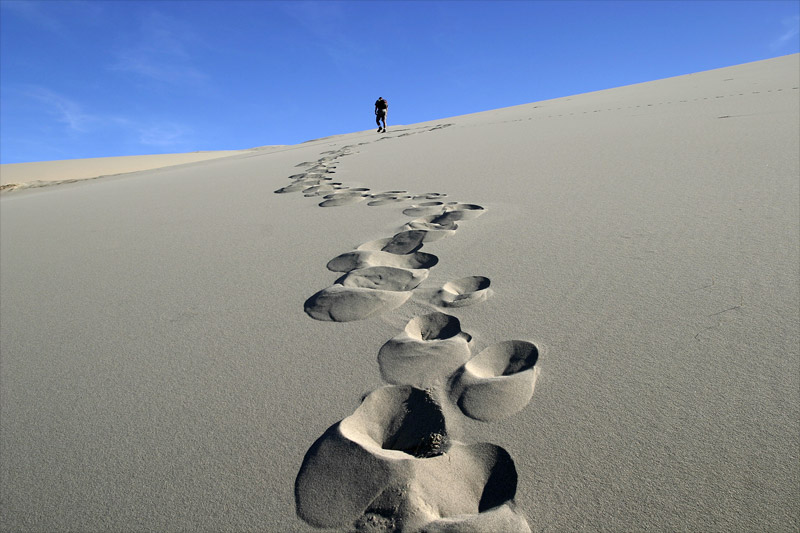 Quarante jours Quarante jours pour faire le tri, pour se délester de ce qui est inutile comme lorsqu’il faut traverser un désert, Quarante jours pour ne plus se contenter de « juste ce qu’il faut », pour sortir du strict minimum, Quarante jours pour éduquer le cœur et aimer, apprendre à aimer d’une façon neuve, à la manière des premiers jours, pour éduquer l’esprit, l’arracher à ses obsessions, ses idées reçues, et l’ouvrir à la nouveauté, pour éduquer le regard et dépasser l’usure et à travers l’écran des masques et des apparences, Quarante jours pour marcher à un autre rythme, pour changer de style, pour faire le ménage, pour se purifier, Quarante jours pour regarder les autres, pour regarder Dieu, pour écouter la Parole du Christ et la laisser faire son œuvre de redressement au secret de nos désirs, Quarante jours pour être transfiguré, Quarante jours pour grandir avec l’Evangile, Quarante jours pour apprendre à vivre ! Charles Singer